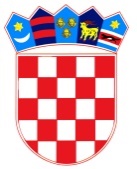 REPUBLIKA HRVATSKA – GRAD ZAGREBOsnovna škola Frana GalovićaZagreb, Školski prilaz 7KLASA: 003-08/17-01/15
UR.BROJ: 251-312-17-03Zagreb, 22. prosinca 2017.ZAKLJUČCI  8. SJEDNICE ŠKOLSKOG ODBORA OSNOVNE ŠKOLE FRANA GALOVIĆAAd. 1. Zapisnik 7. sjednice Školskog odbora jednoglasno je prihvaćen.Ad. 2. Članovi Školskog odbora jednoglasno verificiraju mandat novoizabrane članice Školskog odbora Ljubice Poljak.Ad. 3. Daje se prethodna suglasnost za zapošljavanje sljedećih djelatnika:Matea Žurić, učiteljica razredne nastave u produženom boravku, na određeno puno radno vrijeme temeljem provedenog natječaja, radi zamjene učiteljice Vedrane Glučine Lončar.Andrea Šalinović, učiteljica razredne nastave u produženom boravku, na određeno puno radno vrijeme temeljem provedenog natječaja, radi zamjene učiteljice Antonije Volf Kulić.Ivana Toth, tajnica Škole, na određeno puno radno vrijeme iznad 15 dana, a ne duže od 60 dana.    ZAPISNIČAR	                                          PREDSJEDNICA ŠKOLSKOG ODBORA       Ivana Toth                                                                   Ksenija Balaž